Урок №18Тема: Поняття робочої групи, домену, користувача й сеансу користувача; вхід у локальну мережу. Поняття про права доступу до ресурсів. Спільне використання файлів і папок. Надання доступу до ресурсів.  Мета:дати учням поняття про права доступу до ресурсів; навчити здійснювати новігацію локальною мережею, надавати доступ до ресурсів, керувати комп’ютером на відстані; спільно з іншими користувачами використовувати прінтери, файли та папки;розвивати аналітичні якості особистості;виховувати інтерес до предмета, повагу до інформаційної діяльності людини.Тип уроку:  комбінований.Хід урокуАктуалізація опорних знань.Гра «Збери пакет»Відновіть початкові повідомлення за пакетами, що надійшли на поштовий сервер.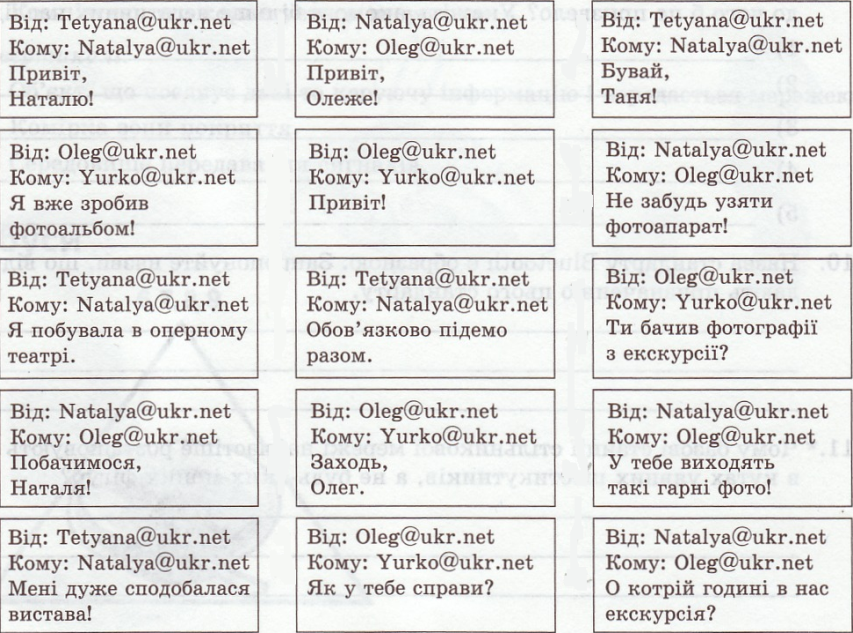 Мотивація навчальної діяльностіФронтальне опитування:Яке основне призначення комп’ютерної мережі?Що таке обліковий запис користувача?Які дані вводить користувач, коли входить у систему?Як іменуються пристрої зберігання в системі Windows?Оголошення теми і мети уроку.Вивчення нового матеріалу з використанням презентації.Поняття про права доступу до ресурсів. Навігація локальною мережею. Спільне використання файлів і папок. Надання доступу до ресурсів. Спільне використання принтерів і спільний доступ до глобальної мережі. Віддалене керування комп’ютером. Навчальна практична робота.1. Необхідно переглянути вміст мережної папки Техts, що розміщена в кореневому каталозі диска D на комп'ютері Соmр1 і має мережне ім'я Соmmоn. На блок-схемі показано послідовність дій, які потрібно для цього виконати. Впишіть номери пропущених дій у незаповнені блоки. Зауважте, що не всі з перелічених дій знадобиться виконувати.Двічі клацнути значок робочої групи Workgroup.Клацнути посилання Microsoft Windows Network (Мережа Microsoft Windows) в області завдань.Відкрити папку Соmmоn.Клацнути посилання Показати комп'ютери робочої групи, розташоване в області завдань.Відкрити диск D.Клацнути посилання Мережне оточення в області завдань.Двічі клацнути значок комп'ютера Соmр1 .Відкрити папку Техts.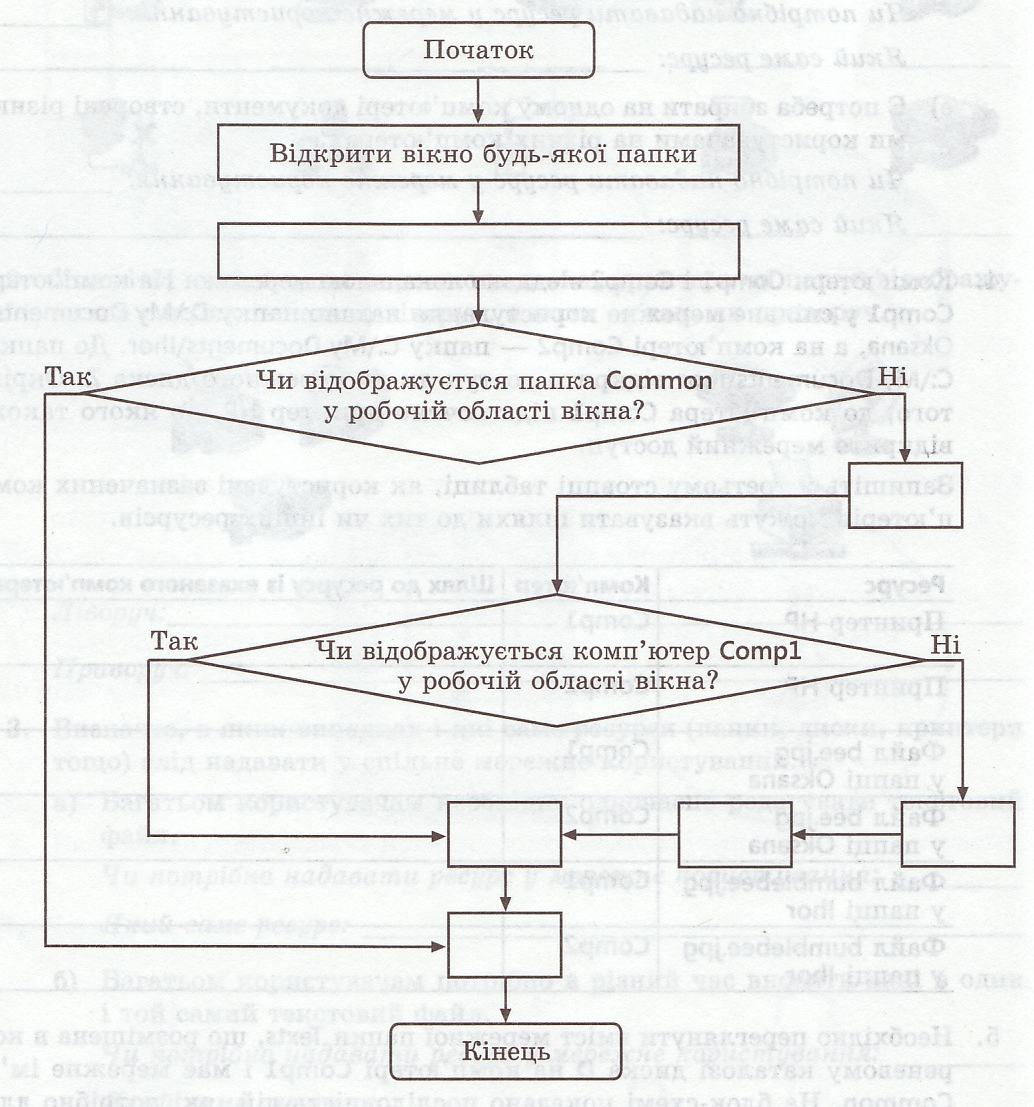 Підсумок уроку.   Укажіть, коли значки мережного диска, принтера чи папки відображуються так, як показано ліворуч, а коли – так, як праворуч.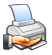 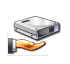 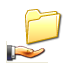 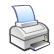 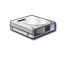 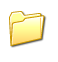 Домашнє завдання.розд.18, підготуватись до практичної роботи (стр.184).